Välkommen till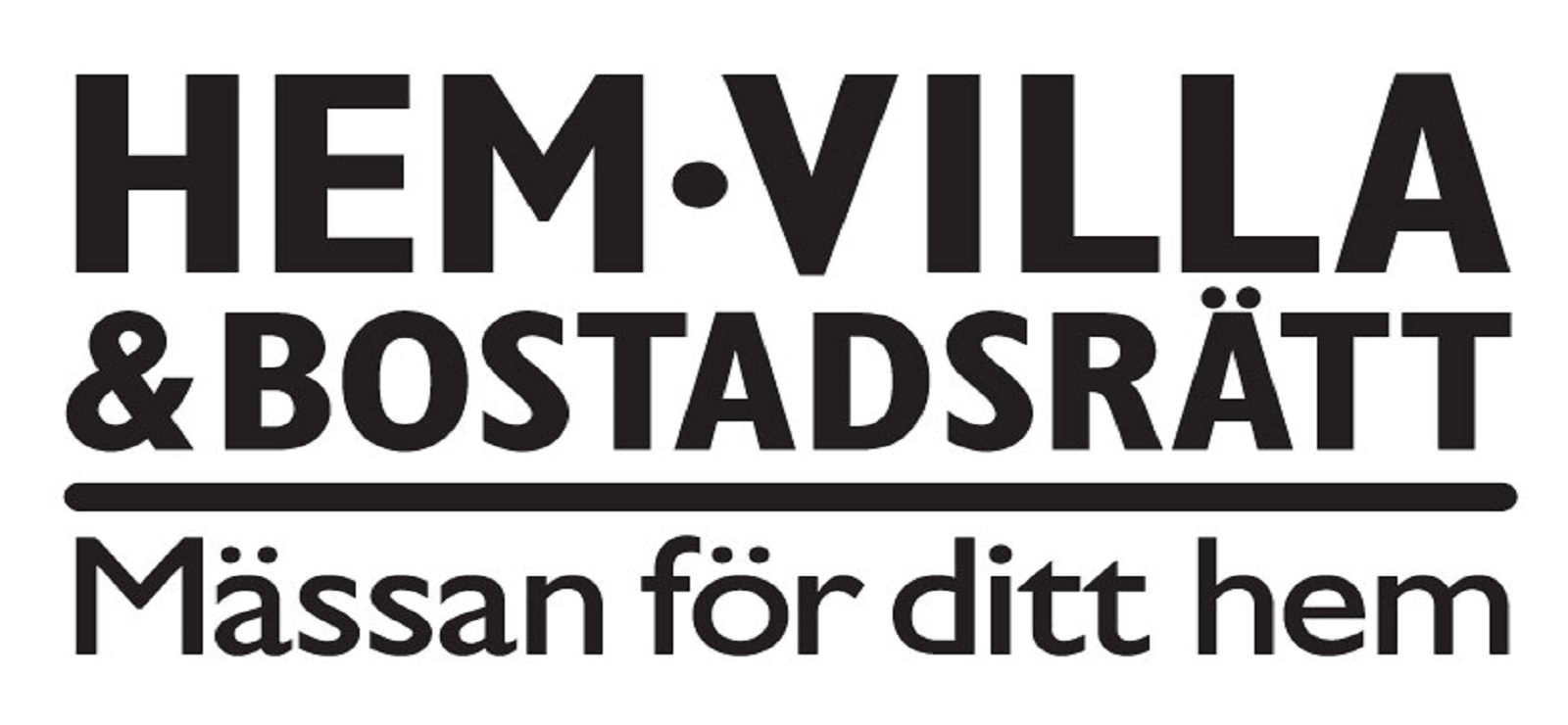 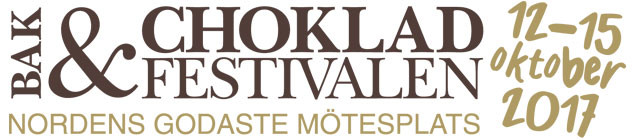 Varmt välkommen till pressträff för mässorna Hem, villa & bostadsrätt samt
Bak- & Chokladfestivalen på Stockholmsmässan i Älvsjö.
Tid: torsdag 12 oktober klockan 10.00  Var: Kunskapsscenen i Hall AModerator: Felix AnderssonBak- & Chokladfestivalen och Hem, villa & bostadsrätt går parallellt 12-15 oktober på Stockholmsmässan. 
Program:Magnus Johansson och Tony Olsson festivalgeneraler för Bak- & Chokladfestivalen presenterar årets mässa och nyheter. Martin Lundell, vd Sveriges bagare & konditorer berättar om Årets Konditor 2017. Virginia Küst, berättar om en av nyheterna – storsatsningen Celiakitorget och bjuder på celiaki-kakor.Arla ger en försmak av den stora konditorrapporten som presenteras i sin helhet efter pressträffen.Göran Ekberg, projektchef för Hem, Villa & Bostadsrätt presenterar årets mässa och olika delar tillsammans med Bostadsrätterna och Villaägarna.SmartWorld – framtidens sätt att styra ditt hem med mobiltelefonen eller klockan.Hem, Villa & Bostadsrätts profiler Isabelle Mcallister, Linda Schilen, Björn Christiernsson samt Pirre & Mackan om vad de ska göra på mässan.Isabelle Mcallister offentliggör vinnaren av årets Isabelle-stipendium. Ackreditering
Stockholmsmässan har ett nytt ackrediteringssystem från och med hösten 2017. Det betyder att du, personligen, måste registrera ett konto via ackrediteringslänken nedan. Samma konto används sedan vid dina nästkommande ansökningar till Stockholmsmässans event. Om din ansökan blir godkänd får du en QR-kod till den angivna mailadressen som du antingen skriver ut eller sparar i telefonen för att scanna på plats i Stockholmsmässans presscenter. Då får du ditt presskort/parkeringstillstånd utskrivet.Har du problem att med det nya systemet ber vi dig att använda webbläsarna Google Chrome eller Firefox alternativt att klicka på ”Problem med inloggningen”. Ackrediteringslänk: http://www.stockholmsmassan.se/press/vara-presstjanster#pressackreditering Frågor angående ackreditering skickas till press@stockholmsmassan.se 
Presscenters öppettiderTorsdag 	09.00 - 19.30
Fredag 	09.00 - 18.00Lördag 	09.30 - 18.00  Söndag 	10.00 - 17.30 För mer information, kontakta:Göran Ekberg, projektchef Hem, villa & Bostadsrätt
goran.ekberg@stockholmsmassan.se, 08-749 43 86Victor Ackerheim, Operativ projektledare Bak- & Chokladfestivalen
victor.ackerheim@stockholmsmassan.se, 08-749 44 23Liisa Aus, pressansvarig Stockholmsmassan
liisa.aus@stockholmsmassan.se, 08-749 41 53